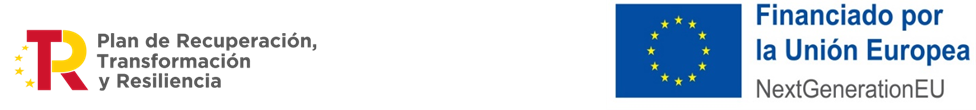 ANEXO IMODELO DE PROPOSICIÓN ECONÓMICA REF.: TSA0077575 Don ........................., con domicilio en ................., provincia de .................., con D.N.I. nº ........................., actuando en representación de la empresa ............................ en su calidad de ..............................., enterado de las condiciones y requisitos que se exigen para la adjudicación del procedimiento de licitación para ARRENDAMIENTO DE LOCAL DESTINADO A COMEDOR Y VESTUARIO PARA LA EMPRESA DEL GRUPO TRAGSA PARA LAS OBRAS DE MOVILIDAD SOSTENIBLE MEDIANTE CONEXIÓN ACCESIBLE AL CASCO HISTÓRICO DE CUENCA DESDE EL PASEO DEL HUÉCAR HASTA LAS CALLES SANTA CATALINA Y COLMILLO (CUENCA), EN EL MARCO DEL PLAN DE RECUPERACIÓN, TRANSFORMACIÓN Y RESILIENCIA FINANCIADO POR LA UNIÓN EUROPEA – NEXTGENERATIONEU.  Ref. TSA0077575 declara que la oficina número/letra ..........., situada en planta/nivel ....., sita en la Calle .................................., nº ......, de ……………cumple las condiciones establecidas en el Pliego de Prescripciones, y que según documentación justificativa que se adjunta, está en condiciones de proponerlo en nombre de .............................., por las cantidades y condiciones particulares que a continuación se indican:Condiciones económicas:*No se puede modificar. No se admitirán valores en ese apartado diferentes de ceroNotas:(1) Los importes anteriores han de reflejarse sin IVA.(2) La superficie del local ofertada debe ser un valor próximo al requerido en el pliego de condiciones. En el caso de que la superficie disponible del edificio sea muy superior a la requerida por existir varios locales libres, se deberá seleccionar una configuración de locales concreta. Si se desea proponer locales diferentes se reflejará en otro impreso de oferta económica.(3) Se reflejarán los gastos de comunidad y servicios en valor unitario. Sólo en los casos en los que estos gastos no estén incluidos en el valor de la renta correspondiente. Los servicios incluidos deberán quedar oportunamente reflejados en Referencias Técnicas. Deben incluir todos y cada uno de los conceptos que el arrendador gravará a TRAGSA, con excepción de los reflejados en el Pliego de Condiciones.(4) En el caso de que en la oferta se especifique que el Impuesto de Bienes Inmuebles será de cuenta del arrendatario, se expresará en Euros/año el valor estimado anual que proceda.Localización:Características del localFirma del representante legal de la empresa licitanteANEXO IICLAUSULA DE PROTECCIÓN DE DATOS Y CONFIDENCIALIDADEn virtud del contrato, ambas entidades se ceden mutuamente datos personales de contacto, para los fines perseguidos por TRAGSA/TRAGSATEC, de conformidad con lo previsto en el art.19 de la Ley Orgánica 3/2018 de Protección de Datos de Carácter Personal y Garantía de los Derechos Digitales (LOPDYGDD):Datos incorporados en correos electrónicos para el contacto diario, incluidos los contactos de presidencia, y otros datos de contacto de representantesContactos de redes socialesDatos necesarios para otras funciones relacionadas entre ambas entidades para la gestión del contratoOtros datos tratados en actas y reunionesCon el objeto de regular la comunicación de datos entre las partes, estas suscriben el presente acuerdo de comunicación de datos personales para las finalidades fijadas en el propio contrato. En cumplimiento de lo previsto en el Reglamento (UE) 2016/679 (RGPD) y LOPDYGDD, ambas partes quedan informadas que los datos personales facilitados o proporcionados entre éstas como consecuencia de la firma del presente contrato, serán destinados a la gestión y ejecución acordada para el cumplimiento de los fines del mismo.Las partes en cuanto responsables o destinatarios, respectivamente de dichos datos declaran haber informado a los interesados de la finalidad del uso de la información recogida y de los demás aspectos relativos a los tratamientos de datos personales, en virtud de lo dispuesto en los artículos 13 y 14 del RGPD, así como facilitar a los interesados el ejercicio de los derechos previstos en los artículos 15 a 22 del RGPD en la dirección de correo electrónico que más adelante se indica.Cada parte, en cuanto responsable o destinatario de los datos, además de asegurar que los datos personales comunicados se ajustan a los principios del art. 5 del RGPD y se tratan de acuerdo al art. 6 del mismo texto legal, deberán cumplir entre otros extremos, con lo dispuesto en el RGPD y LOPDYGDD, y en particular, cuando se traten datos personales estarán sujetos a lo previsto en los artículos 26, 28, 29 y 30 del RGPD, en lo relativo a:La realización del correspondiente registro de actividades de tratamientos de carácter personal, con los requisitos establecidos al efecto, y que mantendrán a disposición de la AEPD, siendo la finalidad del tratamiento la adecuada gestión de la relación contractual, consintiendo expresamente el tratamiento de los mismos para las finalidades informadas. En caso de facilitarse datos personales de trabajadores o de terceras personas, ambas partes asumen el compromiso de informar a éstos de los extremos referidos, solicitando el consentimiento expreso de los mismos, salvo que existiese otra base legal para ello y facilitando en su caso a los mismo el derecho de información previsto en los artículos 13 y 14 del RGPD, al igual que el ejercicio de los derechos del artículo 15 a 22 del RGPD a la dirección de correo electrónico más adelante indicada. El acceso por ambas partes a los soportes de datos de carácter personal no tendrá la consideración legal de comunicación o cesión de datos, sino en su caso, de simple acceso a los mismos como elemento necesario para la realización del objeto contractualmente establecido.Con respecto a las obligaciones de las partes en los supuestos de corresponsabilidad en el tratamiento de los datos personales a que se refiere el art. 29 de la LOPDYGDD en relación con el art. 26.1 del RGPD, si se comunicaran entre las partes datos personales de los que fueran responsables del tratamiento cada una de las mismas, se realizarán atendiendo a las actividades que efectivamente desarrolle cada uno de los corresponsables del tratamiento, que fijarán los medios y los fines de los respectivos tratamientos de datos, sirviendo la presente cláusula de documento a que se refiere el citado precepto, y debiendo dar cumplimiento a lo previsto en el citado RGPD y LOPDYGDD, sin perjuicio de la posibilidad de ser cumplimentado, en su caso, con el anexo correspondiente.En el supuesto de que cualquiera de las partes, trasmitiera a la otra datos de carácter personal para su tratamiento en nombre y por cuenta de la otra, se aplicará lo previsto en el art. 28.3 del RGPD, con el cumplimiento de las obligaciones previstas  tanto para responsable como encargado del tratamiento en la citada norma, así como de lo dispuesto en el art. 33 de la LOPDYGDD y lo previsto en el art.32 del RGPD para las garantías y medidas de seguridad necesarias para garantizar un nivel de seguridad adecuado al riesgo, a los efectos de asegurar la confidencialidad, disponibilidad, integridad, autenticidad y trazabilidad de los datos. El presente documento tendrá la consideración de clausulado de encargado de tratamiento, sin perjuicio de que se pudiera anexar por las partes las condiciones que expresamente pactaran para el tratamiento. Así mismo,  en el supuesto de tratamiento de datos personales en virtud de lo previsto en el art.28.3 del RGPD, las partes en cuanto responsables o encargados de los datos, respectivamente quedan obligadas a facilitar  a los interesados tanto el derecho de información, como el ejercicio de los correspondientes derechos de acceso, rectificación, cancelación, limitación, portabilidad, oposición y olvido de los datos facilitados, pudiéndose dirigir los interesados a los correspondientes domicilios establecidos en el contrato, así como a las  direcciones de correo electrónico que se indican. En caso de facilitar datos de terceras personas, que no estuvieran amparadas por alguna de las bases legitimadoras, ambas partes asumen el compromiso de informar a éstos de los extremos referidos, con carácter previo al tratamiento o la cesión de los datos. Así mismo en todo lo no pactado para el supuesto de clausulado de encargado, se seguirán las instrucciones del responsable de acuerdo con lo previsto en el art. 29 del RGPD, y las obligaciones previstas legalmente para el encargado. Respecto del régimen para las transferencias internacionales de datos, en su caso, se estará a lo dispuesto en el RGPD, artículos 40 a 43 LOPDYGDD, normas de desarrollo, y circulares o/ de las autoridades de control que correspondieran, así como las normas que aplicaran en el ámbito del Derecho nacional e internacional.En el momento de la finalización del contrato ambas partes destruirán o devolverán los datos de carácter personal, y destruirán y borrarán o inutilizarán sin posible impresión futura todos los soportes en los que hubiesen sido insertados estos datos sin conservar copia alguna de los mismos, salvo la necesidad de conservación de los mismos de forma bloqueada, por existir obligaciones legales y por el plazo previstos para ello o con arreglo a los criterios que se hubieren establecido.Cada una de las partes se compromete a no difundir, bajo ningún aspecto, las informaciones pertenecientes a la otra parte a las que haya podido tener acceso en el desarrollo del objeto del contrato, así como al cumplimiento de lo previsto en el art. 5 de la LOPDYGDD para responsables, encargados y personal de las respectivas entidades que trataran datos de carácter personal.La Parte que reciba información confidencial de la otra Parte no podrá revelarla, salvo cuando tal revelación obedezca a un requerimiento o petición formal por parte de una autoridad judicial o cualquier otra autoridad gubernamental, siempre que previamente se le haya notificado tal petición a la Parte que la haya revelado y se le haya dado a la misma, de ser posible,  la oportunidad de oponerse a la necesidad de dicha revelación y/o se le haya permitido solicitar una orden protectora o medida cautelar al objeto de que la Información Confidencial revelada en virtud de esa petición se utilice única y exclusivamente para el objeto que se dictó en dicho requerimiento legal.Toda notificación entre las partes se realizará a los respectivos domicilios indicados en los encabezamientos del contrato. Cualquier notificación que se efectúe entre las partes se hará por escrito y será entregada de cualquier forma que certifique la recepción por la parte notificada.La no exigencia por cualquiera de las partes del contrato de sus derechos, de conformidad con lo establecido en el mismo, no se considerará que constituye una renuncia de dichos derechos para el futuro.Si alguno o algunos de los apartados o estipulaciones del contrato fuesen declarados nulos o inaplicables, dichos apartados o estipulaciones se considerarán excluidos del mismo, sin que impliquen la nulidad de todo el resto del presente clausulado.El contrato en lo relativo a la protección de datos personales, se regirá por la normativa de protección de datos aplicable en España.El presente clausulado por el que se regula lo relativo a la protección de datos de carácter personal, entrará en vigor en los términos fijados en el contrato de que se trata que vincula a las partes intervinientes.A los efectos previstos en este documento, la dirección de correo es: dpd@TRAGSA.esANEXO IX ORDEN HFP/1030/2021Modelo de declaración de cesión y tratamiento de datos en relación con la ejecución de actuaciones del plan de recuperación, transformación y resiliencia (PRTR)Don/Doña ……………………………………………………, DNI …………………….., como Consejero Delegado/Gerente/ de la entidad ………………………………………………………………………….., con NIF …………………………., y domicilio fiscal en ……………………………………………………………………………………. ………………………beneficiaria de ayudas financiadas con recursos provenientes del PRTR/ que participa como contratista/subcontratista en el desarrollo de actuaciones necesarias para la consecución de los objetivos definidos en el componente 1, “Plan de choque de movilidad sostenible, segura y conectada en entornos urbanos y metropolitanos”, declara conocer la normativa que es de aplicación, en particular las siguientes apartados del artículo 22, del Reglamento (UE) 2021/241 del Parlamento Europeo y del Consejo, de 12 de febrero de 2021, por el que se establece el Mecanismo de Recuperación y Resiliencia:1. La letra d) del apartado 2: «recabar, a efectos de auditoría y control del uso de fondos en relación con las medidas destinadas a la ejecución de reformas y proyectos de inversión en el marco del plan de recuperación y resiliencia, en un formato electrónico que permita realizar búsquedas y en una base de datos única, las categorías armonizadas de datos siguientes:i. El nombre del perceptor final de los fondos;ii. el nombre del contratista y del subcontratista, cuando el perceptor final de los fondos sea un poder adjudicador de conformidad con el Derecho de la Unión o nacional en materia de contratación pública;iii. los nombres, apellidos y fechas de nacimiento de los titulares reales del perceptor de los fondos o del contratista, según se define en el artículo 3, punto 6, de la Directiva (UE) 2015/849 del Parlamento Europeo y del Consejo (26);iv. una lista de medidas para la ejecución de reformas y proyectos de inversión en el marco del plan de recuperación y resiliencia, junto con el importe total de la financiación pública de dichas medidas y que indique la cuantía de los fondos desembolsados en el marco del Mecanismo y de otros fondos de la Unión». 2. Apartado 3: «Los datos personales mencionados en el apartado 2, letra d), del presente artículo solo serán tratados por los Estados miembros y por la Comisión a los efectos y duración de la correspondiente auditoría de la aprobación de la gestión presupuestaria y de los procedimientos de control relacionados con la utilización de los fondos relacionados con la aplicación de los acuerdos a que se refieren los artículos 15, apartado 2, y 23, apartado 1. En el marco del procedimiento de aprobación de la gestión de la Comisión, de conformidad con el artículo 319 del TFUE, el Mecanismo estará sujeto a la presentación de informes en el marco de la información financiera y de rendición de cuentas integrada a que se refiere el artículo 247 del Reglamento Financiero y, en particular, por separado, en el informe anual de gestión y rendimiento».Conforme al marco jurídico expuesto, manifiesta acceder a la cesión y tratamiento de los datos con los fines expresamente relacionados en los artículos citados.A fecha de firmaFdo. …………………………………………….Cargo: …………………………………………ANEXO X ORDEN HFP/1030/2021Declaración de compromiso en relación con la ejecución de actuaciones del plan de recuperación, transformación y resiliencia (PRTR) en relación con el Contrato nº……………..Don/Doña ………………………………………………., con DNI …………………….., como titular del órgano/ Consejero Delegado/Gerente/ de la entidad …………………………………., con NIF …………………………., y domicilio fiscal en ………………………………………………………….en la condición de subcontratista, en el desarrollo de actuaciones necesarias para la consecución de los objetivos definidos en el Componente 01 ““Plan de choque de movilidad sostenible, segura y conectada en entornos urbanos y metropolitanos”, manifiesta el compromiso de la persona/entidad que representa con los estándares más exigentes en relación con el cumplimiento de las normas jurídicas, éticas y morales, adoptando las medidas necesarias para prevenir y detectar el fraude, la corrupción y los conflictos de interés, comunicando en su caso a las autoridades que proceda los incumplimientos observados.Adicionalmente, atendiendo al contenido del PRTR, se compromete a respetar los principios de economía circular y evitar impactos negativos significativos en el medio ambiente («DNSH» por sus siglas en inglés «do no significant harm») en la ejecución de las actuaciones llevadas a cabo en el marco de dicho Plan, y manifiesta que no incurre en doble financiación y que, en su caso, no le consta riesgo de incompatibilidad con el régimen de ayudas de Estado.……………………………..., XX de …………… de 202XFdo. …………………………………………….Cargo: …………………………………………DECLARACIÓN DE AUSENCIA DE CONFLICTO DE INTERESES (DACI)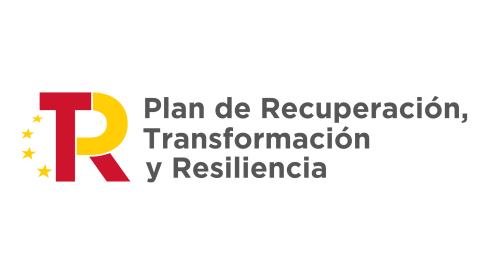 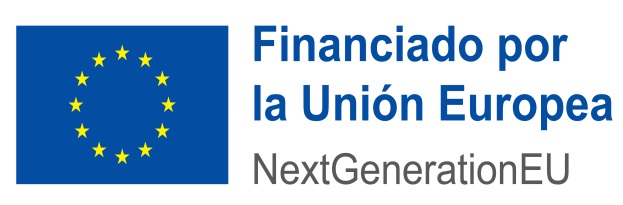 Expediente: ARRENDAMIENTO DE LOCAL DESTINADO A COMEDOR Y VESTUARIO PARA LA EMPRESA DEL GRUPO TRAGSA PARA LAS OBRAS DE MOVILIDAD SOSTENIBLE MEDIANTE CONEXIÓN ACCESIBLE AL CASCO HISTÓRICO DE CUENCA DESDE EL PASEO DEL HUÉCAR HASTA LAS CALLES SANTA CATALINA Y COLMILLO (CUENCA), EN EL MARCO DEL PLAN DE RECUPERACIÓN, TRANSFORMACIÓN Y RESILIENCIA FINANCIADO POR LA UNIÓN EUROPEA – NEXTGENERATIONEU. Ref. TSA0077575Al objeto de garantizar la imparcialidad en el procedimiento de contratación arriba referenciado, los abajo firmantes, como participantes en el proceso de preparación y tramitación del expediente, declaran:Primero. Estar informados de lo siguiente:1. Que el artículo 61.3 «Conflicto de intereses», del Reglamento (UE, Euratom) 2018/1046 del Parlamento Europeo y del Consejo, de 18 de julio (Reglamento financiero de la UE) establece que «existirá conflicto de intereses cuando el ejercicio imparcial y objetivo de las funciones se vea comprometido por razones familiares, afectivas, de afinidad política o nacional, de interés económico o por cualquier motivo directo o indirecto de interés personal.»2. Que el artículo 64 «Lucha contra la corrupción y prevención de los conflictos de intereses» de la Ley 9/2017, de 8 de noviembre, de Contratos del Sector Público, tiene el fin de evitar cualquier distorsión de la competencia y garantizar la transparencia en el procedimiento y asegurar la igualdad de trato a todos los candidatos y licitadores.3. Que el artículo 23 «Abstención», de la Ley 40/2015, de 1 octubre, de Régimen Jurídico del Sector Público, establece que deberán abstenerse de intervenir en el procedimiento «las autoridades y el personal al servicio de las Administraciones en quienes se den algunas de las circunstancias señaladas en el apartado siguiente», siendo éstas:Tener interés personal en el asunto de que se trate o en otro en cuya resolución pudiera influir la de aquél; ser administrador de sociedad o entidad interesada, o tener cuestión litigiosa pendiente con algún interesado.Tener un vínculo matrimonial o situación de hecho asimilable y el parentesco de consanguinidad dentro del cuarto grado o de afinidad dentro del segundo, con cualquiera de los interesados, con los administradores de entidades o sociedades interesadas y también con los asesores, representantes legales o mandatarios que intervengan en el procedimiento, así como compartir despacho profesional o estar asociado con éstos para el asesoramiento, la representación o el mandato.Tener amistad íntima o enemistad manifiesta con alguna de las personas mencionadas en el apartado anterior.Haber intervenido como perito o como testigo en el procedimiento de que se trate.Tener relación de servicio con persona natural o jurídica interesada directamente en el asunto, o haberle prestado en los dos últimos años servicios profesionales de cualquier tipo y en cualquier circunstancia o lugar». Segundo. Que no se encuentran incursos en ninguna situación que pueda calificarse de conflicto de intereses de las indicadas en el artículo 61.3 del Reglamento Financiero de la UE y que no concurre en sus personas ninguna causa de abstención del artículo 23.2 de la Ley 40/2015, de 1 de octubre, de Régimen Jurídico del Sector Público que pueda afectar al procedimiento de licitación.Tercero. Que se comprometen a poner en conocimiento del órgano de contratación/comisión de evaluación, sin dilación, cualquier situación de conflicto de intereses o causa de abstención que dé o pudiera dar lugar a dicho escenario.Cuarto. Conozco que, una declaración de ausencia de conflicto de intereses que se demuestre que sea falsa, acarreará las consecuencias disciplinarias/administrativas/judiciales que establezca la normativa de aplicación.ARRENDAMIENTO DE OFICINAARRENDAMIENTO DE OFICINAARRENDAMIENTO DE OFICINAConceptoUnidadValorSUPERFICIE DEL LOCAL OFERTADOm2RENTA UNITARIA DEL LOCAL OFERTADOEuros/m2/mesRENTA TOTAL DEL LOCAL OFERTADOEuros/mesGASTOS DE COMUNIDAD, SERVICIOS E IBI DEL LOCAL OFERTADO TOTALES DE CUENTA DE TRAGSA, EN SU CASO Euros/mes0,00*IMPORTE TOTAL DE ARRENDAMIENTOEuros/mesConceptoDirección postal del local:ConceptoEl local debe disponer de buena iluminación natural.SÍ  NO El local debe disponer de tomas de electricidadSÍ  NO 